資 金 管 理 団 体 指 定 届　　　　　　年　　　　月　　　　日　　　　　　　　　　　　　　　    （公職の候補者）資金管理団体として下記の政治団体を指定したので、政治資金規正法第１９条第２項の規定により届け出ます。記（備考）「公職の種類」は、(1) ①衆議院議員群馬県第○区　②参議院議員群馬県選挙区　③群馬県知事　④群馬県議会議員○○選挙区⑤○○市町村長　⑥○○市町村議会議員の区分により、選挙区等まで記載すること。(2) その職にある者は「現職」、その職の候補者又は候補者になろうとする者は「候補者等」を○で囲むこと。―――――――――――――――――――――――――――――――――――――――――――――宣　誓　書本届に記載した事項が、真正であることを誓います。　　　　年　　　月　　　日　　　　　　　　　　　　　　　　　　　代表者氏名　　　　　　　　　　　　　　　　　　　資 金 管 理 団 体 指 定 届　　　　令和●年　７月　２日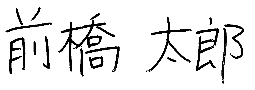 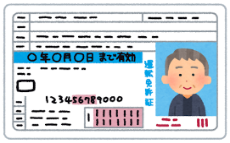 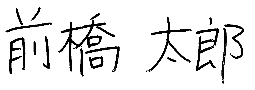 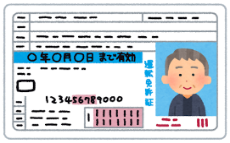 　　　　　　　　　　　　　　　    （公職の候補者）資金管理団体として下記の政治団体を指定したので、政治資金規正法第１９条第２項の規定により届け出ます。記（備考）「公職の種類」は、(1) ①衆議院議員群馬県第○区　②参議院議員群馬県選挙区　③群馬県知事　④群馬県議会議員○○選挙区⑤○○市町村長　⑥○○市町村議会議員の区分により、選挙区等まで記載すること。(2) その職にある者は「現職」、その職の候補者又は候補者になろうとする者は「候補者等」を○で囲むこと。――――――――――――――――――――――――――――――――――――――――――――――宣　誓　書本届に記載した事項が、真正であることを誓います。令和●年　７月　２日　　　　　　　　　　　　　　　　　　　代表者氏名　　前 橋　太 郎　　　　　　　　　　　　　　　　総務大臣あ て群馬県選挙管理委員会あ て氏名住所公　職　の　種　類（　現職　・　候補者等　）公　職　の　種　類選挙区等（　　　　　　　　　　　　　　　　　　　　　　　　）選挙区等（　　　　　　　　　　　　　　　　　　　　　　　　）ふ　り　が　な資金管理団体の名称主たる事務所の所在地ふ　り　が　な代表者の氏名指定年月日　　　　　　年　　　　月　　　　日　　　　　　年　　　　月　　　　日総務大臣あ て群馬県選挙管理委員会あ て氏名前 橋　太 郎住所前橋市大手町１－１－１前橋市大手町１－１－１公　職　の　種　類　前橋市議会議員（　現職　・　候補者等　）　公　職　の　種　類選挙区等（　※選挙区がある場合は記入　　　　　　　　　　）選挙区等（　※選挙区がある場合は記入　　　　　　　　　　）ふ　り　が　な　まえばしたろうこうえんかい　まえばしたろうこうえんかい資金管理団体の名称　前 橋 太 郎 後 援 会　前 橋 太 郎 後 援 会主たる事務所の所在地　前橋市大手町１－１－１　前橋市大手町１－１－１ふ　り　が　な　まえばしたろう　まえばしたろう代表者の氏名　前 橋　太 郎　前 橋　太 郎指定年月日令和●年　７月　１日令和●年　７月　１日